Publicado en  el 15/09/2016 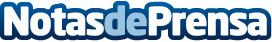 El Reina Sofía presenta una retrospectiva del artista Txomin BadiolaBajo el título Otro Family Plot, la muestra comprende una selección de alrededor de 60 obras Datos de contacto:Nota de prensa publicada en: https://www.notasdeprensa.es/el-reina-sofia-presenta-una-retrospectiva-del Categorias: Artes Visuales Madrid País Vasco Eventos http://www.notasdeprensa.es